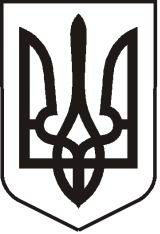 УКРАЇНАЛУГАНСЬКА  ОБЛАСТЬПОПАСНЯНСЬКИЙ  РАЙОН
ПОПАСНЯНСЬКА  МІСЬКА  РАДАШОСТОГО   СКЛИКАННЯСТО СІМНАДЦЯТА СЕСІЯРIШЕННЯ06 жовтня 2020 р.                          м. Попасна	                                  № 117/13Про скасування рішення Попаснянської міської ради від 14.11.2018 № 100/7 «Про затвердження Порядку залучення, розрахунку і використання коштів пайової участі у розвитку інфраструктури м. Попасна»Керуючись Законом України «Про внесення змін до  деяких законодавчих актів України щодо стимулювання  інвестиційної діяльності в Україні», ст. ст. 25,  59, 73 Закону України «Про місцеве самоврядування в Україні», Попаснянська міська радаВИРІШИЛА:Скасувати рішення Попаснянської міської ради від 14.11.2018 № 100/7 «Про затвердження Порядку залучення, розрахунку і використання коштів пайової участі у розвитку інфраструктури м. Попасна». Визнати таким, що втратило чинність рішення Попаснянської міської ради від 08.10.2019 № 108/2 «Про внесення змін до рішення Попаснянської міської ради від 14.11.2018 № 100/7 «Про затвердження Порядку залучення, розрахунку розміру і використання коштів пайової участі у розвитку інфраструктури м . Попасна».Рішення набирає чинності з 01січня 2021 року.Контроль за виконанням цього рішення покласти на постійну комісію міської ради  з питань бюджету, фінансів, соціально-економічного розвитку, комунальної власності та регуляторної політики.Міський голова                                                                  Ю.І. Онищенко